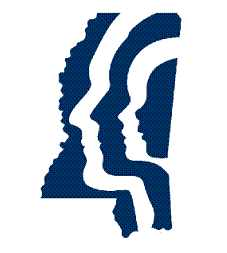 <Insert Name of Facility>Inpatient HospiceEmergency Operations Plan<Insert Date Template is Completed/Revised>Supersedes Previous VersionThis plan covers license year <insert year><License Number>05 September 2017Facility ProfilePatients in CareProvide the average number of individuals within the facility’s care who have the following disabilities and/or dependencies:Table : Primary and Sister Facilities(See Attachment E)Signature Page <Insert Facility Name>______________________________________    	_________________Name, Title		Date______________________________________    	_________________Name, Title		DateMississippi State Department of Health, Office of Emergency Planning and Response Regional Level______________________________________    	_________________Emergency Planner		Date______________________________________    	_________________Emergency Preparedness Nurse	DateRecord of ChangesThis is a continuing record of all changes to the Emergency Operations Plan.Record of DistributionThis plan has been provided to the following personnel and/or agencies. Table of ContentsFacility Profile	iPatients in Care	iiSignature Page	iiiRecord of Changes	ivRecord of Distribution	vList of Tables	ix1.	INTRODUCTION	1A.	Purpose	1B.	Scope	2C.	Assumptions	22.	ADMINISTRATION	3A.	Executive Summary	3B.	Plan Review and Maintenance	3C.	Authorities and References	43.	SITUATION	6Risk Assessment	64.	CONCEPT OF OPERATIONS	7A.	Incident Management	7B.	Plan Activation	75.	ROLES AND RESPONSIBILITIES	9A.	Essential Services	9B.	Positions	96.	COMMAND AND COORDINATION	10A.	Command Structure	10B.	Local Emergency Operations Center Coordination	12C.	Public Health Coordination	137.	RESOURCES AND ASSETS	14A.	Acquiring and Replenishing Medications and Supplies	14B.	Sharing Resources with Other Healthcare Organizations	14C.	Resource Sustainability	158.	MANAGEMENT OF STAFF	16A.	Assignment of Staff	16B.	Managing Staff Support Needs	16C.	Volunteer Needs	169.	PATIENT MANAGEMENT IN AN EMERGENCY	17A.	Patient Scheduling, Triage/Assessment, Treatment, Transfer, and Discharge	17B.	Behavioral Health Services to Patients	17C.	Patient Tracking	1710.	UTILITIES AND SUPPLIES	19A.	Power	19B.	Water Supplies	20C.	Oxygen	2311. EVACUATION	24A.	Decision Making: Evacuate or Shelter-in-Place	24B.	Transportation Resources	25C.	Patient Records and Maintenance	26D.	Patient Provisions/Personal Effects	27E.	Evacuation Locations	27F.	Evacuation Routes	28G.	Evacuation Priorities	28H.	Securing Equipment	29I.	Securing Vital Records	2912.	RECOVERY	30A.	Initiation and Recovery	30B.	Protocol	30C.	Restoration of Services	30D.	Utility Restoration	30E.	Staff/Patient Re-Entry	31F.	Staff Debriefing	31G.	After-Action Report/Improvement Plan	3113.	GLOSSARY	3214.	ACRONYMS	3615.	ATTACHMENTS	37Attachment A: Training Plan	38Attachment B: Mutual Aid Agreements/Memorandum of Understanding	39Attachment C: Routes to Evacuation Sites and Facility Floor Plans	40Attachment D: Sample Hospital Incident Command System Forms	41Attachment E: Affiliated Facilities Specific Information	4216.	ANNEXES	43Annex A: Communications	44Annex B: Safety and Security	55Annex C: Strategic National Stockpile	56Annex D: Continuity of Operations	65Annex E: Mississippi Responder Management System	7417.	INCIDENT SPECIFIC APPENDICES	77Appendix A. Active Shooter	78Appendix B. Biological Event	79Appendix C. Bomb Threat	80Appendix D. Chemical Event	81Appendix E. Cyber Attack	82Appendix F. Earthquake	83Appendix G. Explosive Event	84Appendix H. Extended Power Outages	86Appendix I. Fire	87Appendix J. Floods	88Appendix K. Hazardous Materials/Decontamination	89Appendix L. Hurricanes	90Appendix M. Nuclear/Radioactive Event	91Appendix N. Pandemic Influenza/Infection Control/Isolation	92Appendix O. Severe Weather/Extreme Temperatures/Winter Storms	93Appendix P. Surge Capacity	95Appendix Q. Wildfire	96List of TablesTable 1: Primary and Sister Facilities	iiTable 2: Exercises Conducted	4Table 3: Individuals Responsible for Emergency Operations Plan Activation	8Table 4: Roles and Responsibilities	9Table 5: Key Personnel and Orders of Succession	11Table 6: Delegations of Authority	12Table 7: Generator Details	19Table 8: Quantities of Potable and Non-Potable Water	21Table 9: Water Disinfection	22Table 10: Evacuation or Shelter-in-Place Decision Making Chart	24Table 11: Transportation Resources	25Table 12: Close Proximity Evacuation Locations	28Table 13: Within Area Evacuation Locations	28Table 14: Out of Area Evacuation Locations	28Table 15: Memorandum of Understanding/Mutual Aid Agreements	39Table 16: External Contacts	44Table 17: Communication Methods	47Table 18: Emergency Intercom Codes	48Attachment 2: Table 1: Employee Emergency Call Back Roster	50Attachment 2: Table 2: Patient Physicians Emergency Call Back Roster	51Attachment 2: Table 3: Volunteers Emergency Call Back Roster	52Attachment 2: Table 4: Vendor Contact Information	53Attachment 2: Table 5: Critical Infrastructure Contact Information	54Table 19: Internal Security Assignments	55Table 20: Continuity Facilities	66This page intentionally left blankINTRODUCTIONPurposeThe Minimum Standards of Operation for Hospice, Subchapter 48, Rule 1.48.1 states:The licensed entity shall develop and maintain a written preparedness plan utilizing the “All Hazards” approach to emergency and disaster planning. The plan must include procedures to be followed in the event of any act of terrorism, man-made, or natural disaster as appropriate for the specific geographical location. The Emergency Operations Plan (EOP) will be reviewed by the Mississippi State Department of Health (MSDH) Office of Emergency Planning and Response (OEPR), or designees, for conformance with the “All Hazards Emergency Preparedness and Response Plan.” Particular attention shall be given to critical areas of concern which may arise during any “all hazards” emergency whether required to evacuate or to sustain in place. Additional plan criteria or a specified EOP format may be required as deemed necessary by the OEPR. The six (6) critical areas of consideration are:Communications - Facility status reports shall be submitted in a format and a frequency as required by the OEPR. Resources and Assets Safety and Security Staffing Utilities Clinical ActivitiesThe EOPs must be exercised and reviewed annually or as directed by the OEPR. Written evidence of current approval or review of provider EOPs, by the OEPR, shall accompany all applications for facility license renewals.Regulatory and CMS require the following supporting plan documents:Transportation contractsCommunications PlanContinuity of Operations PlanMutual aid agreementsOrganizational chartsFloor plansPolicies and proceduresFire safety planHazard Vulnerability Analysis Training and exercise plansIncident specific appendicesScopeThe Emergency Operations Plan (EOP) is designed to guide planning and response to a variety of hazards that could threaten the environment of the hospice facility or the safety of patients, staff, and visitors, or adversely impact the ability of the facility to provide healthcare services. The plan is also designed to meet local and state planning requirements.The <Insert position title> will be responsible for activating the plan.  Activation of the plan will be conducted in conjunction with facility command staff as well as local emergency management and public health personnel.AssumptionsThe assumptions statement shows the limits of the EOP, thereby limiting liability. The following planning assumptions delineate what is assumed to be true when the EOP was developed: Identify top five hazards. Identified hazards will occur.Healthcare personnel are familiar with the EOP.Healthcare personnel will execute their assigned responsibilities.Executing the EOP will save lives and reduce damage.ADMINISTRATIONExecutive SummaryThis <Insert name of facility> Emergency Operations Plan (EOP) is an all-hazards plan that outlines policies and procedures needed in preparing for, responding to, and recovering from possible hazards faced by the organization. Coordination of planning and response with other healthcare organizations, public health, and local emergency management are emphasized in the plan. The plan also addresses proper plan maintenance, communications, resource and asset management, patient care, continuity of operations, management of staff, evacuation, and contingency planning for utilities failure. The plan will undergo an annual review process to ensure any plan deficiencies are identified and addressed. A corrective action process will be instituted and maintained in the plan to ensure lessons learned and action items identified from exercises and real events are properly addressed and documented.  Plan Review and MaintenancePlan ReviewThe EOP will be reviewed and updated annually, incorporating the latest National Incident Management System (NIMS) elements, data collected during actual and exercise plan activations, changes in the Hazard Vulnerability Analysis, changes in emergency equipment, changes in external facility participation, etc.Plan review should also consider changes in contact information, new communications with the local Emergency Management Agency, review of evacuation routes and alternate care sites, and staff and departmental assignments. The review will be conducted by the <Insert position title or group>. Plan updates will be the responsibility of the <Insert position title>.ExercisesThe <Insert name of facility> must test its plan and operational readiness at least annually. The hospice facility must participate in a community mock disaster drill at least annually. Also the hospice facility must conduct a paper-based, tabletop exercise at least annually (42 CFR 418.113). This is accomplished through exercises in which many planned disaster functions are performed as realistically as possible under simulated disaster conditions. All response activities will follow the NIMS guidelines. In addition, the facility will follow the Incident Command System (ICS) organizational structure in response to emergency events and in exercises. In the event of a community-wide emergency, the facility’s incident command structure will be integrated into and be consistent with the community command structure. Staff is encouraged to receive training in the ICS system and in their roles and responsibilities, to ensure they are prepared to meet the needs of patients in an emergency. An After-Action-Report/Improvement Plan will be completed within sixty days. This improvement plan will be incorporated into the emergency operation plan (EOP) as soon as it is feasible. The <Insert position title> will be responsible for coordinating the exercises and AAR/IP. All exercises will incorporate elements of the National Incident Management System, Incident Command System and will be Homeland Security Exercise and Evaluation Program compatible. Information on the Homeland Security Exercise and Evaluation Program can be found at https://preptoolkit.org/web/hseep-resources. Future exercises should be planned and conducted according to improvement items identified during previous exercises.Table : Exercises ConductedAuthorities and References<Insert title and date of local city and/or county Emergency Operations Plan ><Insert titles of other organizational plans or policies that have a connection to the Emergency Operations Plan>Mississippi Emergency Management Agency (MEMA)http://www.msema.org/Minimum Standards of Operations for HospiceMississippi State Department of Health Title 15, Part III, Subpart 01, Chapter 01MSDH Minimum Standards of Operations for Hospice PDFNational Incident Management System (NIMS)Federal Emergency Management Agency (FEMA) https://www.fema.gov/national-incident-management-systemIncident Command System (ICS) FEMAhttps://www.fema.gov/incident-command-system-resourcesThe Joint Commissionwww.jointcommission.orgThe Community Health Accreditation Program (CHAP)www.chapinc.orgAccreditation Commission for Health Care, Inc. (ACHC)www.achc.orgStrategic National StockpileCenters for Disease Control and Preventionhttp://www.bt.cdc.gov/stockpile/index.aspMississippi Responder Management SystemMississippi State Department of Healthhttps://signupms.org/index.phpCenters for Medicare & Medicaid Services (CMS) http://www.cms.govDisaster Resiliency and NFPA Codes and Standards Refer to the National Fire Protection Association (NFPA) Standards in NFPA 101 Life Safety Code, and NFPA 1600, Disaster/Emergency Management and Business Continuity ProgramsMississippi Emergency Access Program (MEAP)http://www.dps.state.ms.us/divisions/office-of-emergency-operations/mississippi-statewide-credentialing-access-program/SITUATIONRisk AssessmentA Hazard Vulnerability Analysis (HVA) conducted by the <Insert name of entity> provides details on local hazards including type, effects, impacts, risk, capabilities, and other related data. Facility and MSDH County Medical HVAs located in Attachment 1 and 2 of the Continuity of Operations Annex and are provided by the Emergency Planner. <Insert the top five hazards from facility HVA>1.2.3.4.5.CONCEPT OF OPERATIONSIncident ManagementIncident management activities are divided into four phases: mitigation, preparedness, response, and recovery. These four phases are described below.Mitigation: Mitigation activities are those that eliminate or reduce the possibility of a disaster occurring. For healthcare operations, this may include installing generators for backup power, installing hurricane shutters, and raising electrical panels to protect them from possible flood damage.<Insert Facility’s strategies for mitigation>Preparedness: Preparedness activities develop the response capabilities that are needed in the event an emergency occurs. These activities may include developing emergency operations plans and procedures, conducting training for personnel in those procedures, and conducting exercises with staff to ensure they are capable of implementing response procedures when necessary.<Insert facility’s strategies for preparedness>Response: Response activities include those actions that are taken when a disruption or emergency occurs. It encompasses the activities that address the short-term, direct effects of an incident. Response activities in the healthcare setting can include activating emergency plans, triaging, and treating patients who have been affected by an incident. <Insert facility’s strategies for response>Recovery: Recovery focuses on restoring operations to a normal or improved state of affairs. It occurs after the stabilization and recovery of essential functions. Examples of recovery activities include the restoration of non-vital functions, replacement of damaged equipment, agency repairs, an organized return of patients into the facility, and reconstitution of patient records and other vital information systems. Another key consideration in the recovery and response phases of an incident is the tracking of staff hours, expenses, and damages incurred as a result of the emergency. Detailed records will need to be maintained throughout an emergency to document expenses and damages for possible reimbursement or to properly file insurance claims. <Insert facility’s strategies for recovery>Plan ActivationThis emergency operations plan will be activated in response to internal or external threats to the facility. Internal threats could include fire, bomb threat, loss of power or other utility, or other incidents that threaten the well-being of patients, staff, and/or the facility itself. External threats include events that may not affect the facility directly but have the potential to overwhelm facility resources or put the facility on alert.  Persons Responsible for Plan ActivationOnce a threat has been confirmed, the employee obtaining the information must notify their supervisor immediately. If the employee cannot contact their supervisor, they must immediately contact the <Insert position title> directly. The supervisor should in turn contact the <Insert position title>. The <Insert position title> will assess the situation and initiate the plan if necessary. The following individuals have the authority to activate the emergency operations plan (EOP):Table : Individuals Responsible for Emergency Operations Plan ActivationAlerting Staff (On and Off Duty)To notify staff that the EOP has been activated, those within the facility will be contacted first through the <Insert internal communication system (e.g., overhead paging system, radio)>.Staff away from the facility at the time of activation will be contacted by the <Insert external communication system (e.g., phone tree, radio, media)>. The individuals responsible for contacting staff include the <Insert position title (e.g., dispatcher, supervisors)>.Alerting Response PartnersThe facility works closely with several external partners (See Annex A: Communications Plan). The <Insert position title> will be the individual responsible for contacting these external agencies to notify them that the Emergency Operations Plan has been activated. ROLES AND RESPONSIBILITIESDuring an event, specific roles, and responsibilities will be assigned to individual (positions/ titles) as well as facility departments. Essential Services The table below identifies the departmental roles and responsibilities during plan activation. Table : Roles and ResponsibilitiesPositionsIdentifying and assigning personnel in accordance with the Incident Command System (ICS) depends a great deal on the size and complexity of the incident. The ICS is designed to be flexible enough so that the number of staff needed to respond to an incident can be easily expanded or contracted. Hospital Incident Command System (HICS) Form 203 is used to document and assign staff to ICS specific positions. See sample HICS forms in Attachment D.COMMAND AND COORDINATIONCommand Structure The command structure will be organized according to the Incident Command System (ICS). The chart below illustrates the structure of response activities under the ICS. The chart shows the chain of command and the span of control under each level of management. It also illustrates the flexibility of ICS to expand or contract response activities based on the type and size of the event.Organizational ChartOrders of SuccessionOrders of succession ensure leadership is maintained throughout the facility during an event when key personnel are unavailable. Succession will follow facility policies for the key facility personnel and leadership. The following table lists position specific personnel. Table : Key Personnel and Orders of SuccessionDelegations of AuthorityDelegations of authority specify who is authorized to make decisions or act on behalf of facility leadership and personnel if they are away or unavailable during an emergency. Delegation of authority planning involves the following:Identifying which authorities can and should be delegatedDescribing the circumstances under which the delegation would be exercised, including when it would become effective and terminateIdentifying limitations of the delegationDocumenting to whom authority should be delegatedEnsuring designees are trained to perform the emergency dutiesTable : Delegations of Authority* ExamplesLocal Emergency Operations Center CoordinationThis organization will coordinate fully with the <Insert name of local Emergency Management Agency>, should follow the prescribed Incident Command System and integrate fully with community agencies in activation for a disaster event or during exercises. In addition, the hospice facility will provide information on patient needs during initial planning with local emergency management agency (to include essential services). The facility will participate in the regional/county coalition/Local Emergency Planning Committee.Public Health CoordinationThe <Insert position title> will coordinate planning and response activities with public health. Activities may include: Following disease reporting requirements at MSDH List of Reportable Diseases and Conditions PDF. In the event the emergency operation plan is activated by the facility, the Mississippi State Department of Health Emergency Response Coordinator shall be notified along with the local Emergency Management Agency. Reference Regional Public Health Emergency Preparedness Map in Annex A: Communications.Participating in and providing support for the Mississippi Responder Management System, see Annex E.Participating in public health planning initiatives.Receiving guidance and health alerts through the Health Alert Network.Participating in any after-action planning as requested from public health officials.<Insert description/outline below how the facility will coordinate planning and response activities with public health>RESOURCES AND ASSETSAcquiring and Replenishing Medications and SuppliesThe amounts and locations of current pharmaceuticals and medical and non-medical supplies are evaluated to determine how many hours the facility and/or at home patients  can be sustained  before needing re-supply. This gives the facility a par value on supplies and aids in the projection of sustainability before terminating services or evacuating if needed supplies are unable to reach the facility or patient’s residence. Supplying the hospice facility in an emergency will be initially satisfied by pulling from local resources. As replenishment becomes necessary, resources will be requested from vendors. A list containing the names and contact information of the vendors that deliver and/or manufacture supplies and provide critical services can be found in Annex A:  Communications. If the hospice facility is unable to acquire sufficient resources through outside vendors and pre-positioned arrangements to meet the healthcare needs of their patients, the <Insert position title> will communicate this need to the <insert name of local Emergency Management Agency> to help locate resources and replenishments. If sufficient supplies cannot be acquired, the local emergency management agency will also provide assistance coordinating the transfer of patients to other facilities upon request. Sharing Resources with Other Healthcare OrganizationsIf the need arises to share resources among other healthcare organizations, the following protocol should be followed:Include procedure for sharing or borrowing supplies, if applicable.If the healthcare organizations sharing the resources are within <Insert name of jurisdiction> the borrowed or loaned products should be documented. Hospital Incident Command System (HICS) Form 257 is an example of a Resource Accounting Record form. See Attachment D for a list of Hospital Incident Command System Forms that can be provided by the Emergency Planner. The equipment should then be returned after use. Any consumable supplies that are used should be billed via invoice and paid by the organization using the supplies. Any unused consumables should be returned. Include other procedures, if applicable.If the items shared or borrowed come from outside <Insert name of jurisdiction>, the request should be coordinated through the <Insert name of emergency management agency>. The facility should document the final location of the supplies and the quantity and type of items transported. The need must be demonstrated to exceed that of the local jurisdiction prior to disbursement of supplies or equipment. Include other procedures, if applicable.Resource SustainabilityEstablishing the sustainability of resources is crucial to determining if services can be rendered during a disaster for three to ten days, based on the facility’s assessment of their hazard vulnerabilities. Resource inventory is currently maintained to provide for approximately <Insert number of hours/days>. If this cannot be sustained through current inventory, agreements are in place with suppliers and vendors for the remaining days. If supplies cannot be obtained, policies and procedures are in place in the event the facility may need to evacuate or temporarily close.Agreements can be found in Attachment B: Mutual Aid Agreements/Memorandum of Understanding: Table 15.MANAGEMENT OF STAFFAssignment of StaffIn a disaster, personnel may not necessarily be assigned to their regular duties or their normal supervisor. They may be asked to perform various jobs that are vital to the operation but may not be their normal day to day duties. The designated reporting location for staff and volunteers will be at <Insert reporting location>. The <Insert position title> will delegate assignments based on communication with the Hospice Emergency Command Center. Staff will be assigned as needed and provided information outlining their job responsibilities and who they report to. <Insert Facility Policy/Reference>Managing Staff Support NeedsIn some circumstances, it may be necessary to provide housing and/or transportation for staff that might not otherwise be able to perform their critical functions for the hospice. These staff support functions will be coordinated through the <Insert position title>. Housing for staff and staff families will be located at:<Insert housing options and include addresses for staff and staff families>Identified resources for transporting staff and staff families include:<Insert transportation options for staff and staff families>Disasters can create considerable stress for those providing medical care. The <Insert position title> will coordinate the provision of crisis counseling including incident stress debriefings for staff with: <Insert name of department(s) and/or organizations (e.g., social workers, chaplains, community mental health service organizations)><Insert contact information for each department/organization listed>Volunteer Needs<Insert or reference facility’s policy for credentialing, assigning to tasks, Just in Time Training, feeding, and housing volunteers>Volunteer contact list can be found in Annex A: Communications, Attachment 2: Table 3.PATIENT MANAGEMENT IN AN EMERGENCYPatient Scheduling, Triage/Assessment, Treatment, Transfer, and DischargePrior to an emergency, nursing staff will educate patients and caregivers on the steps to be taken in the event an emergency occurs. Patients will be evaluated for evacuation assistance needs. If an emergency situation has the potential to threaten the health of the patient and evacuation with the caregiver is not a viable option, the facility will contact the patient’s physician for orders to transfer the patient to appropriate healthcare facilities until such time the patient can once again safely receive health services in their home.After a disaster has occurred, the <Insert position title and/or department(s)> will assess staffing and patient care capacity and update State Medical Asset Resource Tracking Tool as needed. Additional staff will be called in to assist in managing the needs of hospice patients if necessary. Nursing staff will be directed to assess the conditions of patients. Patient admissions to the facility may be curtailed until the emergency situation has subsided.Behavioral Health Services to Patients Prior to an emergency, the <Insert position title and/or department(s)> will establish links with local community mental health centers and community service organizations to identify community resources that can respond to the mental health needs of patients in an emergency. Current contact information will be maintained for these organizations so patients, their families and others can be referred to those resources if needed. The <Insert position title and/or department(s)> will also ensure that appropriate hospice personnel have been trained in psychological first aid or other psychosocial interventions to ensure the hospice can provide support to patients needing such care.During and after an emergency, the <Insert position title and/or department(s)> will coordinate with community mental health resources to provide support for patients, family members, and staff.Patient Tracking<Insert Facility’s Tracking Policy. If no policy is in place, describe below>The <Insert position title> will track patients who are transferred to healthcare facilities or are evacuated as a result of a community threat. Contact with the patient/caregiver will be re-established as soon as possible after the emergency. The <Insert position title and/or department(s)> staff shall be responsible for tracking patients. Indicate method that will be used to track patients evacuated by caregivers or to healthcare facilities (e.g. Hospital Incident Command System Master Evacuation Tracking form or other mechanism).In addition, the <Insert name of facility> will utilize third-party information such as <Insert other patient tracking system that may be used (e.g., American Red Cross, database, fax tracking information)> as appropriate to assist families in locating patients.UTILITIES AND SUPPLIESPowerIn the event of an outage, the emergency generator will provide power to designated areas of the facility. The <Insert position title and/or department(s)> will call the power company to report the outage and get an estimated time that the power will be restored. The <Insert position title and/or department(s)> will notify all departments of the power failure and the status of repair. In the event a power failure happens after normal business hours, the <Insert position title (e.g., Dispatcher) and/or department(s)> will immediately notify the <Insert position title and/or department(s)> to report the outage.Table : Generator DetailsGenerator FailuresIn the event of a generator failure, the problem is immediately assessed by the <Insert position title and/or department(s)>, who will make needed repairs or contact the <Insert name and contact information of generator maintenance company>.If the facility’s power distribution system fails and cannot be repaired in a reasonable time-period, the <Insert name of local emergency management agency> and the <Mississippi State Department of Health (MSDH) Regional Emergency Response Coordinator (ERC)> should be notified. They will assess if resources are available to provide assistance or if evacuation is necessary.Water SuppliesWater for Drinking, Cooking, and SanitationIf there is an interruption in water service, the problem will be immediately assessed by the <Insert position title and/or department(s)>, who will make needed repairs or contact <Insert name and contact information for water supplier> to report the outage and get an estimated time that water service will be restored. The <Insert position title and/or department(s)> will notify all departments of the water service interruption and when it will be restored. If a water service interruption happens after normal business hours, the <Insert position title (e.g., Dispatcher)> will immediately notify the <Insert position title and/or department(s)> to report the situation. The <Insert position title> will determine if water use restrictions should be implemented (e.g., bathing, cooking), or if patient relocations, discharges, or transfers are necessary.Water UsageEstimate water needs under normal operating conditions to determine water needs during a water restriction situation. Reference Table 6-4.1 from CDC Emergency Water Supply Planning Guide. <Insert estimated three day water usage for facility> Amount On HandIdentify quantities of potable and non-potable water on-site and identify vendors for acquiring additional potable and non-potable water.Table : Quantities of Potable and Non-Potable WaterAcquiring Additional WaterPotable water can be supplied through:List supplier name/contact informationNon-potable water can be supplied through:List supplier name/contact informationWater RationingIf an emergency situation is anticipated that could affect water supplies, certain measures can be initiated to ensure the facility has enough potable and non-potable water to supply the facility until water service is restored. The facility can stockpile bottled water for drinking and cooking. If the event allows, containers capable of holding water can be filled prior to the event including pots, buckets, and bath tubs. If an event occurs that limits water supplies to the facility, water rationing measures may be initiated to conserve water until water supplies have been restored. Patient sanitary needs will be addressed by the use of bedside toilets or bedpans. Waste from bedside toilets or bedpans will be red-bagged and disposed of as hazardous waste. Another method is the use of cat litter in red bags. If using this method, the red bags and cat litter will be placed in toilets. When deemed necessary by Infection Control or when water service is restored, the red bags will be removed from the toilets and disposed of as biohazard waste.Water used for bathing and cleaning may have to be restricted. Hand washing will require soap and water, if in sufficient quantity. If water is unavailable, the use of hand sanitizers will be encouraged. Fruit juices and broth, which should normally be discarded in preparing meals, could be set aside for use in preparing meals that may call for adding water. <Insert facility policy>DisinfectionEPA Guideline Document for disinfection of drinking water:Use bottled water that has not been exposed to contaminates,  if available. If bottled water in not available, water may be boiled to make it safe. Boiling water will kill most types of disease-causing organisms that may be present. If the water is cloudy, filter it through clean cloths or allow it to settle, and draw off the clear water for boiling. Boil the water for one minute, let it cool, and store it in clean containers with covers. If unable to boil water, water may be disinfected using household bleach. Bleach will kill some, but not all, types of disease-causing organisms that may be in the water. If the water is cloudy, filter it through clean cloths or allow it to settle, then draw off the clear water for disinfection. Add 1/8 teaspoon (or 8 drops) of regular, unscented, liquid household bleach for each gallon of water, stir it well, and let it stand for 30 minutes before you use it. Store disinfected water in clean containers with covers. Non-chlorine bleach should not be utilized to disinfect water.Typically, household chlorine bleaches will be 5.25 percent available chlorine. Follow the procedure written on the label. When the necessary procedure is not given, find the percentage of available chlorine on the label and use the information in the following table as a guide. (Remember, 1/8 teaspoon and 8 drops is about the same quantity.)Table : Water DisinfectionOxygenThe facility maintains <Identify the amount of oxygen and/or medical gas available and the location>. Additional cylinders can be procured through <Insert name and contact information of supplier>.11. EVACUATIONDecision Making: Evacuate or Shelter-in-PlaceThe decision whether to evacuate the facility or shelter-in-place will rest with the <Insert position title(s)>, who will be responsible for deciding which action to take and when evacuation or shelter-in-place activities should commence. The decision will be made in consultation with facility staff and external stakeholders such as emergency management, fire department, or public health personnel. Both internal and external factors will be considered in deciding whether to evacuate or shelter-in-place. Internal factors could include the physical structure of the facility, patient acuity, staffing, accessibility to critical supplies, availability of transportation assets for evacuation, and accessibility of possible evacuation destinations. External factors to be considered in making the decision to evacuate or shelter-in-place include the nature and timing of the event, the location or projected path of the threat (such as a flooding incident, ice storm, or hurricane), and the vulnerability of the facility to the threat. The chart below identifies hazards (Include the top five hazards from the county medical hazard vulnerability analysis (HVA) that can be provided by the Emergency Planner) that could necessitate the need for the evacuation or shelter-in-place of patients and staff, who is responsible for making the decision, who is to be consulted, the timeline of activities, and factors that should be considered in deciding whether to evacuate or shelter-in-place.Complete the chart below based on the top five hazards from the county medical or facility HVA and additional threats faced by the facility that could necessitate either evacuation or shelter-in-place response activities.Table : Evacuation or Shelter-in-Place Decision Making Chart*ExamplesTransportation ResourcesThe <Insert name of facility> will identify appropriate resources to transport the patient population, staff, supplies, and necessary equipment in the event evacuation of the facility is necessary. The facility will seek to identify primary and back-up transportation providers with suitable vehicles and personnel to ensure adequate resources are available in an emergency.  Ensure that the vendors or volunteers who will help transport patients and those who receive them at shelters and other facilities are trained on the needs of the chronic, cognitively impaired, and medically fragile population and are knowledgeable on the methods to help minimize transfer trauma.The following transportation agencies/organizations (not including the county 911 emergency medical service) have agreed to provide transportation to the <Insert name of facility> in the event evacuation of all or part of the facility is necessary. If these agencies/organizations are not able to provide transportation resources, the <Insert position title> will request resources through the <Insert name of local Emergency Management Agency>.Table : Transportation ResourcesPatient Records and MaintenanceIn the event of an evacuation, patient records should be moved with the patient to the receiving facility. <Insert description for the procedure for ensuring patient records are transported with the patient and identify who is responsible>The <Insert position title> is responsible for maintaining and transferring patient records during an event. Facility patient records may be stored digitally on a computer’s hard drive, on CDs, and/or maintained in hard copy files. Computers will be unplugged and placed on tops of desks in case of flooding, moved to a higher location in the building, or moved offsite. Digital records will be saved to a removable storage medium (e.g., CD, DVD, USB flash drive) and carried offsite. Assessing the backup of the electronic data retrieval system will be a function of the annual review of the emergency preparedness system.Hard copies of records will be stored in such a way that the critical records can be gathered and transported. The <Insert name of facility> has implemented/ is considering scanning critical data/documents. Critical data includes:Patient information (e.g., face sheets, clinical data, physician orders, care plans)NameSocial Security NumberPhotographMedicaid or other health insurance numberDate of birthDiagnosisCurrent drug/prescriptions and dietary regimensName and contact of next of kin/responsible person/Power of AttorneyFamily information (contact information)Patient Provisions/Personal EffectsIn an evacuation, provisions for patient care will also be moved with the patient to ensure adequate medical care is maintained throughout the evacuation and care at the receiving facility. This will include necessary medications, medical equipment, supplies, staff, and psychological first aid to care for patients. Procedures are in place to ensure patient’s personal effects are also transferred with the patient.<Insert procedures used for ensuring provisions for patient care, including food, one gallon/person of water, medications, and transport of personal effects are addressed in an evacuation and identify the staff and/or responsible departments>Evacuation LocationsIf the facility is damaged to the extent that patient care cannot be rendered, or it is determined that evacuation is warranted due to fire, an approaching hurricane, or other hazard, patients may be transported to a receiving facility for temporary care. The terms “close”, “within area”, and “outside of area” represent the concept that healthcare facility patients need to move as short a distance as possible. The farther medically fragile patients must travel, the less safe the evacuation becomes for them. Therefore, the distance traveled must be balanced with the possible harm extended travel may cause.Close ProximityClose proximity locations are within a short distance (within ten miles) from the facility and will be utilized when unplanned or immediate evacuations are necessary. Table : Close Proximity Evacuation LocationsWithin AreaWithin area locations are those within a reasonable distance (within ten to fifty miles) from the facility and will be utilized for unplanned or planned evacuations relative to the type of hazard or threat to the facility. Table : Within Area Evacuation LocationsOut of AreaOut of area locations are a significant distance (over fifty miles) from the facility and will be utilized for planned evacuations. Table : Out of Area Evacuation LocationsEvacuation RoutesFloor plans with evacuation routes and maps to evacuation locations are located in Attachment C: Routes to Evacuation Sites and Facility Floor Plans.Evacuation Priorities<Insert description of the order of patient evacuation>Securing EquipmentThe <Insert position title> will be responsible for ensuring equipment is secure or is safely moved in the event of an evacuation of the facility. The facility should be mindful that some medical and diagnostic equipment must be re-calibrated after being moved or disconnected from a power source. Mutual aid agreements with other healthcare facilities should be sought and maintained for the sharing of equipment and/or resources in an emergency. Include mutual aid agreements located in Attachment B.Securing Vital RecordsThe <Insert position title> will be responsible for ensuring vital departmental records are secure or are safely moved in the event of an evacuation of the facility. The <Insert position title> will be responsible for coordinating with the <Insert name of departments (e.g., Medical Records, Information Technology, Accounting, Human Resources)> to ensure proper procedures are followed in moving and/or securing these records.RECOVERYInitiation and Recovery The decision to enter into the recovery stage of an event is made by the <Insert position title>. In this stage, the <Insert name of facility> will undertake recovery procedures to initiate return of the hospice facility to normal operations.ProtocolIn order to efficiently recover from an event, protocols must be followed. Listed below are protocols important to recovery operations.Recovery protocols: Prioritize health care service delivery recovery objectives by organizational essential functions.Maintain, modify, and demobilize healthcare workforce according to the needs of the facility.Work with local emergency management, service providers and contractors to ensure priority restoration and reconstruction of critical building systems.Maintain and replenish pre-incident levels of medical and non-medical supplies.Work with local, regional, and state emergency medical system providers, patient transportation providers, and non-medical transportation providers to restore pre-incident transportation capability and capacity.Work with local emergency management, service providers and contractors to restore information technology and communication systems.Ensure corrective action plans are incorporated into the after-action reports/ improvement plans to track for progress. Restoration of ServicesThe <Insert position title> will coordinate the restoration of services after an emergency situation affecting the hospice facility. <Insert list of responsibilities in restoring services (e.g., restoration of utilities, repair or replacement of critical systems, overseeing of facility repairs)>Utility RestorationDescribe procedures for restoration of critical systems not already identified in the plan or identify where these procedures can be located.Staff/Patient Re-EntryThe <Insert position title> will work with the Bureau of Health Facilities Licensure and Certification to give approval for the return of staff and patients to the facility. The coordination of the return of staff and patients to the facility will be the responsibility of the <Insert position title>.  <Insert list preparations and procedures for returning patients after an emergency (e.g., transport of patients back to the facility and related activities)>Staff DebriefingA debriefing will be conducted within <Insert number of hours> of the incident to collect lessons learned from the incident or exercise. These lessons learned will be used to revise and update the plan. The <Insert position title> will be responsible for coordinating the debriefing.After-Action Report/Improvement PlanAfter any real incident or exercise where the emergency operations plan is activated, an after-action report and an improvement plan will be developed. The purpose of the after-action report is to document the overall performance of the organization during the exercise or real event. It will contain a summary of the scenario or events, staff actions, strengths, issues, opportunities for improvement, and best practices.The purpose of the improvement plan is to ensure issues and opportunities for improvement are adequately addressed to improve response capabilities to future events. The improvement plan will include a list of issues to be addressed, tasks that will be performed to address them, individuals responsible for completing the tasks, and a timeline for completion. The <Insert position title> will be responsible for coordinating the development of the after-action report and improvement plan and will ensure identified corrective actions are completed within the targeted timeframes.GLOSSARYActivation - When all or a portion of the plan has been put into motion.After-Action Report (AAR) - A report that includes observations of an exercise or real event and makes recommendations for improvements. The purpose of the after-action report is to document the overall performance of the organization during the exercise or real event. It will contain a summary of the scenario or events, staff actions, strengths, issues, opportunities for improvement, and best practices.Communications Redundancy - A communications system wherein alternative modes of communication are identified or available in case a component fails.Continuity of Operations (COOP) Plan (Business Continuity) - Planning designed to facilitate the continuance of mission essential functions and the protection of vital information in the event the organization is faced with a situation that could disrupt operations.Corrective Action Plan (CAP) - The concrete, actionable steps outlined in the Improvement Plan (IP) that are intended to resolve preparedness gaps and shortcomings experienced in exercises or real-world events.Decontamination - The process of making safe by eliminating poisonous or otherwise harmful substances, such as noxious chemicals or radioactive material.Delegations of Authority - Specifies who is authorized to make decisions or act on behalf of facility leadership and personnel if away or unavailable during an emergency.Emergency Operations Center (EOC) - A specially equipped facility from which emergency leaders exercise direction and control, and coordinate necessary resources in an emergency situation.Hazard Vulnerability Analysis (HVA) - Identifies possible hazards, including the probability, severity, frequency, magnitude, and locations/areas affected. Health Alert Network (HAN) - A nationwide program to establish the communications, information, distance-learning, and organizational infrastructure used to defend against health threats, including the possibility of bioterrorism.Health Insurance Portability and Accountability Act of 1996 (HIPAA) - U.S. government legislation that ensures a person’s right to buy health insurance after losing a job, establishes standards for electronic medical records, and protects the privacy of a patient’s health information.Human-Caused Events - An event that is a result of human intent, negligence, or error, or involving a failure of a man-made system. Includes terrorism, criminal events, biological events, hazardous material and chemical spills, extended power outages, fires, or any event for which a human is responsible.Improvement Plan (IP) - Used to ensure issues and opportunities for improvement are adequately addressed to improve response capabilities to future events and will include a list of issues to be addressed, tasks that will be performed to address them, individuals responsible for completing the tasks, and a timeline for completion.Incident Command System (ICS) - A standardized, on-scene, all-hazards incident management approach that allows for the integration of facilities, equipment, personnel, procedures, and communications operating within a common organizational structure; enables a coordinated response among various jurisdictions and functional agencies, both public and private; and establishes common processes for planning and managing resources. Isolation - The separation of an ill patient from others to prevent the spread of an infection or to protect the patient from irritating or infectious environmental factors.Key Personnel - Personnel designated by their department, organization, or facility as critical to the resumption of mission-essential functions and services.Mission Essential Functions (Essential Functions) - Activities, processes, or functions that could not be interrupted or unavailable for several days without significantly jeopardizing the operation of the department, organization, or facility.Mississippi Responder Management System (MRMS) -Is the Mississippi State Department of Health's online registration system for medical, health, and non-medical responders for the state. It is a secure database of pre-credentialed healthcare professionals and pre-registered non-medical volunteers who are trained to provide a coordinated response to emergencies in support of established public health and emergency response systems. Mitigation - The stage of emergency management where activities are conducted that eliminate or reduce the possibility of a disaster occurring. For healthcare operations, this might include the installation of generators for backup power, the installation of hurricane shutters, or the raising of electrical panels to protect from possible flood damage. Mutual Aid Agreements (aka MAA) - Arrangements made between governments or organizations, either public or private, for reciprocal aid and assistance during emergency situations where the resources of a single jurisdiction or organization are insufficient or inappropriate for the tasks that must be performed to control the situation. These are also referred to as inter-local agreements or memorandum of understanding. National Incident Management System (NIMS) - A systematic, proactive approach to guide departments and agencies at all levels of government, nongovernmental organizations, and the private sector to work seamlessly to prevent, protect against, respond to, recover from, and mitigate the effects of incidents, regardless of cause, size, location, or complexity, in order to reduce the loss of life and property and harm to the environment.Natural Disasters - The effect of a natural hazard that affects the environment and leads to financial, environmental, and/or human losses. Includes severe weather events such as hurricanes, tropical storms, thunderstorms, snow and ice storms, mudslides, floods, and wildfire events.Orders of Succession - Ensures leadership is maintained throughout the facility during an event when key personnel are unavailable.  Personal Protective Equipment (PPE) - Specialized clothing or equipment worn by an employee for protection against infectious materials.Preparedness - The stage of emergency management where activities are conducted to develop the response capabilities needed in the event an emergency occurs. These activities may include developing emergency operations plans and procedures, conducting training for personnel in those procedures, and conducting exercises with staff to ensure they are capable of implementing response procedures when necessary.Public Health - The science and practice of protecting and improving the health of a community, as by preventive medicine, health education, control of communicable diseases, application of sanitary measures, and monitoring of environmental hazards.Public Information - Information that is disseminated to the public via the news media before, during, and/or after an emergency or disaster.Recovery - The stage of incident management that focuses on restoring operations to a normal or improved state of affairs. This stage occurs after the stabilization and recovery of essential functions. Examples of recovery activities might include the restoration of non-vital functions, replacement of damaged equipment, and facility repairs.Response - The stage of incident management that includes those actions that are taken when a disruption or emergency occurs. It encompasses the activities that address the short-term, direct effects of an incident. Response activities in the healthcare setting can include activating emergency plans, triaging, and treating patients that have been affected by an incident. Strategic National Stockpile (SNS) - A federal resource to provide medicine and medical supplies to protect the public in the event of a public health emergency as a result of an act of terrorism or a large scale natural or human-caused disaster that is so severe local and state resources are inadequate or become overwhelmed.Vital Records, Files, and Databases - Records, files, documents, or databases, which if damaged or destroyed, would cause considerable inconvenience and/or require replacement or re-creation at considerable expense. For legal, regulatory, or operational reasons, these records cannot be irretrievably lost or damaged without materially impairing the organization's ability to conduct business.Vulnerable Populations - Vulnerable populations are patients who are pediatric, geriatric, disabled, or have serious chronic conditions or addictions.ACRONYMSAAR		After-Action ReportAHRQ		Agency for Healthcare Research and QualityCAP		Corrective Action PlanCD		Compact DiscCDC		Centers for Disease Control and PreventionCOOP		Continuity of Operations PlanDHS		Department of Homeland SecurityEMS		Emergency Medical ServicesEOP		Emergency Operations PlanEP		Emergency PlannerEPA		Environmental Protection AgencyERC		Emergency Response CoordinatorESAR-VHP	Emergency System for Advance Registration of Volunteer Health   ProfessionalsFEMA		Federal Emergency Management AgencyHC		HealthcareHICS		Hospital Incident Command SystemHIPAA	Health Insurance Portability and Accountability ActHVA		Hazard and Vulnerability AnalysisHVAC		Heating, Ventilation, and Air ConditioningICS		Incident Command SystemIS		Independent StudyJIC		Joint Information CenterMAA		Mutual Aid AgreementMEAP		Mississippi Emergency Access ProgramMEMA	Mississippi Emergency Management AgencyMOU		Memorandum of UnderstandingMPaTS	Mississippi Patient Assessment and Tracking SystemMRMS	Mississippi Responder Management SystemMSDH		Mississippi State Department of HealthNFPA		National Fire Protection AssociationNIMS		National Incident Management SystemOEPR		Office of Emergency Planning and ResponsePIO		Public Information OfficerPOC		Point of ContactPOD		Point of DistributionPPE		Personal Protective EquipmentSMARTT	State Medical Asset Resource Tracking ToolSNS		Strategic National StockpileATTACHMENTSAttachment A: Training PlanAttachment B: Mutual Aid Agreements/Memorandum of Understanding Attachment C: Routes to Evacuation Sites and Facility Floor PlansAttachment D: Sample Hospital Incident Command System FormsAttachment E: Affiliated Facilities Specific InformationAttachment A: Training Plan<Insert Facility Staff Training Requirements and Tracking>Suggested Training:Emergency Preparedness Policies and ProceduresPsychological First Aid training for identified staffPublic Information Officer (PIO) TrainingIndependent Study (IS)-100.HCb, IS-200.HCa, IS-700 and IS-800:Personnel who will have a direct role in response to an incident will be trained in IS-100 (Incident Command System (ICS), An Introduction) and IS-200 (Basic Incident Command System)ICS-300 and ICS-400:Personnel who will assume Incident Command positions and/or supervisory roles will be trained in ICS-300 Intermediate ICS for Expanding Incidents and ICS-400 Advanced ICSThe hospice facility should be able to provide documentation of completion of all trainings.National Incident Management System (NIMS)Federal Emergency Management Agency (FEMA) http://www.training.fema.gov/is/National Incident Management System (NIMS)Federal Emergency Management Agency (FEMA) Implementation for Healthcare Organizations Guidancehttp://www.phe.gov/Preparedness/planning/hpp/reports/Documents/nims-implementation-guide-jan2015.pdfAttachment B: Mutual Aid Agreements/Memorandum of Understanding<Insert list of existing mutual aid agreements (MAA) and/or memorandum of understanding (MOUs)> MAAs/MOUs are stored <Insert location>.Table : Memorandum of Understanding/Mutual Aid Agreements* ExamplesAttachment C: Routes to Evacuation Sites and Facility Floor Plans<Insert evacuation routes, floor plans, maps, and written directions to evacuation sites>Attachment D: Sample Hospital Incident Command System FormsHospital Incident Command System (HICS) Forms can be provided by the Emergency PlannerHICS 203 – Organization Assignment ListHICS 207 – Hospital Incident Management Team ChartHICS 254 – Disaster Victim/Patient TrackingHICS 255 – Master Patient Evacuation TrackingHICS 257 – Resource Accounting RecordHICS 260 – Patient Evacuation Tracking FormAttachment E: Affiliated Facilities Specific InformationThis attachment should include the following location specific information:Table 2: Exercises ConductedTable 3: Individuals Responsible for Emergency Operations Plan ActivationTable 4: Roles and ResponsibilitiesTable 6: Delegations of AuthorityList of Top Five Hazards from Facility Hazard Vulnerability AnalysisFacility Floor PlanTable 16: External ContactsAttachment 2: Table 1: Employee Emergency Call Back RosterAttachment 2: Table 5: Critical Infrastructure Contact InformationFacility Hazard Vulnerability AnalysisMSDH County Medical Hazard Vulnerability AnalysisANNEXESAnnex A: CommunicationsAnnex B: Safety and SecurityAnnex C: Strategic National StockpileAnnex D: Continuity of OperationsAnnex E: Mississippi Responder Management System Annex A: Communications <Insert Communications Policy>Internal CommunicationTo ensure personnel are adequately informed throughout the course of emergency response activities, the facility will provide updates and general information to staff through regularly scheduled briefings, facility internal website, e-mail, etc. This flow of information regarding the incident will continue throughout the emergency until the all-clear signal is given.Communication with Response PartnersThe <Insert name of Facility’s Liaison> will provide updates to external organizations within <Indicate time interval>. To communicate with external agencies, the facility will use <Insert external communication system (e.g., phone tree, radio, media)>.Table : External ContactsAttachment 1: Mississippi State Department of Health Regional Public Health Emergency Preparedness Map<Insert current MSDH Regional Public Health Emergency Preparedness Map provided by Emergency Planner >Public InformationThe <Insert position title (e.g., Public Information Officer)> will have the responsibility for coordinating media and public information. All media inquiries should be directed to the <Insert position title (e.g., Public Information Officer)>. No other staff member should interact directly with the media unless they have approval from the <Insert position title (e.g., Public Information Officer)>. It is recommended that staff who may serve in this capacity have Public Information Officer Training.Coordination of Public Information with Response PartnersIf several agencies are involved in response, the <Insert position title (e.g., Public Information Officer)> will coordinate with them to form a Joint Information Center (JIC). The information that will go out to the community will come from the JIC as a single, consistent, and unified message from all of the affected agencies. Communication with Patients and FamiliesPolicies and protocols have been established for communication activities prior to and during an emergency. The <Insert position title> will communicate updates every <Insert time interval> in the <Insert location>.Planning ActivitiesThe facility’s plan should include the following: communication planning activities the facility is or will be conducting (which should include providing safety information upon admission of the patient), collaboration with other healthcare facilities and/or community service organizations for patient tracking, and psychological first aid, etc. To ensure communication with patients and their families is consistent and timely during an emergency, this facility has established a family support center for patients and working relationships with local, state, and federal partners and will continue to develop them to ensure that patient safety, physical, and psychological needs are met during a disaster. The facility should ensure families are aware of and knowledgeable about the facility plan, including: how and when they will be notified about evacuation plans, how they can be helpful in an emergency, (e.g., coming to the facility to assist), and how/ where they can plan to meet their loved ones. Out of town family members should be given a number they can call for information. Patients who are able to participate in their own evacuation should be informed and aware of their roles and responsibilities in the event of a disaster. Response Activities<Insert Facility’s plan for establishing a family support center>This facility has pre-designated points for families to meet during an emergency where they will be given updates during the event on the patients and how the incident is being mitigated. At the time of the incident, families will be directed to this location upon arrival at the facility. These locations are subject to change due to the unknown nature of the incident.Communication with Vendors of Essential Supplies, Services, and EquipmentThe <Insert name of facility> has developed a list of vendors, contractors, and consultants that can provide specific services before, during, and after an emergency event. The <Insert position title> is responsible for maintaining the list. This list will be updated periodically. The list includes the name of the vendor and the supplies, services, or equipment provided to the patients, a phone number, and alternate contact information.Communication with Other Healthcare OrganizationsThe <Insert name of Facility Liaison> will be responsible for providing key information to other healthcare organizations. Key information to be shared with other healthcare organizations in the community during a disaster includes:Command structures, including names and contact information for the command center,Resources and assets that can be shared, andProcess for the dissemination of the names of patients and the deceased for tracking purposes.Communication about Patients to Third Parties<Reference Facility Health Insurance Portability and Accountability Act Plan/Policy> Backup Communications Redundancy and Equipment<Insert list of backup communications equipment and systems to be used in the event of telephone failure, which must include a communication plan (e.g., radios, runners)>Table : Communication Methods			  * ExamplesUse of Plain Text by Staff in EmergenciesTo launch an effective response to an emergency event, it is critical that communications between responding agencies and personnel are clear and understandable. To ensure communication is understood in an emergency, staff will use plain text and avoid the use of acronyms, radio ten codes, and other terminology that may lead to confusion in the midst of emergency response activities.Table : Emergency Intercom CodesAttachment 2: Emergency Call ListsTable 1: Employee Emergency Call Back RosterTable 2: Patient Physicians Emergency Call Back RosterTable 3: Volunteers Emergency Call Back RosterTable 4: Vendor Contact Information Table 5: Critical Infrastructure Contact InformationAttachment 2: Table : Employee Emergency Call Back Roster<Insert Date> (Indicate Location)Attachment 2: Table : Patient Physicians Emergency Call Back Roster<Insert Date> (Indicate Location)Attachment 2: Table : Volunteers Emergency Call Back Roster<Insert Date> (Indicate Location)Attachment 2: Table : Vendor Contact Information<Insert Date> (Indicate Location)Attachment 2: Table : Critical Infrastructure Contact Information<Insert Date> (Indicate Location)Annex B: Safety and SecurityInternal Security Measures<Insert Lockdown Plan/Policy including Memorandum of Agreements/Understandings with external agencies>Entrances and Exits (North, East, etc.)ReceptionTable : Internal Security AssignmentsControlling AccessEmployees will park in their regular parking spaces and must present facility issued ID. All others seeking entrance to the facility shall be directed to the <Insert location of designated entry area(s)> for directions or other information. Coordination with Local Law Enforcement AgenciesIn the event of an internal or external incident the <Insert name of local law enforcement agency> can be called to assist. They will assist with security of the perimeter and manage traffic flow in the event of patient relocation. Any request for additional resources must be coordinated through the <Insert name of local emergency management agency>. Annex C: Strategic National StockpilePurposeThe Strategic National Stockpile (SNS) is a federal resource used to provide medicine and medical supplies to protect the public in the event of a public health emergency as a result of an act of terrorism or a large-scale natural or human-caused disaster that is so severe that local and state resources are inadequate or become overwhelmed. If such an event should affect this community, the <Insert name of facility> may need to utilize SNS resources to treat patients and/or to provide prophylaxis to both patients and facility staff. The purpose of this annex is to outline procedures for coordinating with public health to obtain medications and needed medical supplies from the SNS during a public health emergency. Definition of the Strategic National StockpileThe SNS consists of antibiotics, chemical antidotes, anti-toxins, life-support medications, IV administration, airway maintenance supplies, and medical/surgical items. Medications and medical supplies are intended to support treatment of ill patients and mass prophylaxis for those exposed but not yet symptomatic. Once local, state, and federal authorities agree that local and state resources have or will soon become overwhelmed, SNS supplies can be delivered to the state. Once the SNS supplies arrive, the Mississippi State Department of Health (MSDH) is responsible for managing the supplies and distributing them to affected communities and facilities across the state. Local governments will play a vital role in providing support to state SNS operations such as the use of facilities, resources, staff, and volunteers to help with the distribution of medications and/or medical supplies to target populations. Healthcare facilities play a major role by treating those who are ill and providing medications to medical staff and their families to prevent them from becoming ill.Coordination of Planning with Public HealthPlanning for the SNS must be coordinated with MSDH. Planning for mass prophylaxis of staff:  The first step in the coordination of this plan is to register with the state by completing the Mississippi State Department of Health Strategic National Stockpile and Pandemic Influenza Programs Provider Enrollment Form No.255 E. This form will be submitted to the MSDH Regional Emergency Preparedness Nurse <Insert the date of submission>. If not, this form can be obtained by selecting Strategic National Stockpile on the MSDH website at www.healthyMS.com or from any regional health office.The MSDH coordinates with registered facilities in planning for receiving the SNS. The MSDH will also provide training including how the treatment algorithms and standing orders contained in the MSDH SNS Plan (plan is located on the MSDH website at www.healthyMS.com) are to be used by healthcare personnel in the distribution of medications from the Strategic National Stockpile (SNS). The <Insert position title> will work with Mississippi State Department of Health (MSDH) to coordinate planning and training of staff for possible SNS activation. The MSDH point of contact for <Insert name of facility> SNS planning is the MSDH Regional Emergency Preparedness Nurse, <Insert contact phone number>.MSDH also requires a coordinating physician be identified from the facility to oversee the dispensing of medications and/or administration of vaccine(s). The physician is not required to be on-site, but staff will be required to work under his or her direction. The Coordinating Physician for the <Insert name of facility> is <Insert name of Coordinating Physician>. Planning for receiving assets for treatment of ill patients:  The MSDH does not require completion of the Provider Enrollment Form 255 E for healthcare facilities to receive SNS assets for the treatment of ill persons.The MSDH will need case count, epidemiologic, intelligence, and inventory information from treatment centers to support strategic decisions.  The MSDH will need contact information for people at the treatment center responsible for providing periodic case counts.Requesting the Strategic National StockpileThe SNS is a federal resource. As with all federal resources, it cannot be requested unless response to the incident is anticipated to exceed local and state resources. If the <Insert name of facility> encounters a situation where patient demand is anticipated to exceed available resources, the <Insert position title> of the healthcare facility should communicate this to the <Insert name of local emergency management agency>. If local and state resources are not sufficient to supply the increased demand, the request will be forwarded to the State Emergency Operations Center at the Mississippi Emergency Management Agency, which will assess the situation. If indicated by the event, MSDH will request the SNS assets from the Centers for Disease Control and Prevention.The healthcare facility will need a plan to request resupply of SNS assets. This plan should include:Communications plan that includes staff assigned to request resupply, contact information for the county emergency management office and local and state public health offices, and any additional numbers that would be provided during an incidentProvision to Mississippi State Department of Health (MSDH) of up-to-date information on case count, epidemiologic, intelligence and inventory information from treatment centers to support strategic decisions  Provision to MSDH of number of staff and/or staff family members for whom there has been insufficient distribution of prophylactic regimensDetailed information for product description and quantities related to specific requests  Acquiring the Strategic National Stockpile (SNS)If the situation necessitates the need for the SNS, the <Insert position title> of the healthcare facility will coordinate with MSDH for the receipt of SNS supplies. To some extent, circumstances will drive the response and dictate how supplies will be received. A representative from the <Insert name of facility> might be asked to pick up SNS supplies from a health department point-of-distribution (POD) site or another drop site in the county/city. If so, the <Insert name of facility> will need to provide MSDH with the name of the healthcare representative designated to pick up the medications and/or medical supplies prior to pick up. Upon arrival at the designated location, the representative will be asked to present two forms of identification; one form of identification issued by the <Insert name of facility> and one form of photo identification issued by the state (e.g., driver license). The representative will sign for all medications and/or medical supplies received. If there is a discrepancy between the order and what was received, the <Insert position title> of the healthcare facility must notify the MSDH Public Health Command/Coordination Center by phone at (601) 576-8085, as instructed in the packet of information received with the shipment.Two methods for acquiring/receiving SNS assets include: Direct shipment to facility:With over 5,000 regimens of medication Plan for receiving SNS assets to include:Day and night point of contact (in triplicate) who has authority to order, receive materials, and sign for controlled substancesIdentification of location for receipt of SNS delivery (e.g., building A, rear loading dock, south entrance)Adequate material handling equipment required to off-load and stage large pallets; if a loading dock is not available, the facility should ensure plans include how to off-load by handHealthcare representative pick-up from a predetermined health department Open POD or other drop site in the county/city.Distribution of Strategic National Stockpile MedicationsDistribution of medications and/or administration of vaccinations from the Strategic National Stockpile (SNS) must follow the same algorithms for prophylaxis and standing orders contained in the Mississippi State Department of Health (MSDH) SNS Plan or provided by MSDH with the vaccine. These algorithms will be provided to the <Insert name of facility> through MSDH guidance issued to healthcare facilities and medical providers. The <Insert position title> coordinating at the healthcare facility will oversee the distribution of SNS medications to patients. The <Insert position title> of the healthcare facility will coordinate the distribution of the SNS medications to staff and their families.Health information forms provided by MSDH (either hard copy or electronic copy) must be completed to receive medications and/or vaccines from the SNS. These forms must be returned to MSDH within 48 hours for patient tracking purposes. The <Insert position title> of the healthcare facility will coordinate the collection of these documents and ensure they are received by MSDH within forty-eight hours.The <Insert name of facility> may not charge patients, staff, and/or their families for medications/vaccines or any supplies received from the SNS.A copy of the standing orders, algorithms, and health information forms can be found in the MSDH SNS Plan. The standing orders and algorithms can be found in Section IV: Clinical Policies and Procedures, and the health information forms can be found in Section V: Forms. Utilization of medications for the treatment of ill persons, although accompanied by medical guidance from MSDH and interim guidance from federal partners, is ultimately up to the attending physician. There are no treatment algorithms. Information about treatment regimen(s) should be captured as part of the healthcare facility’s standard Medical Administration Record, which is standard medical practice, not a stipulation of distribution of the SNS.Healthcare facilities:Must have a plan to store SNS assets under appropriate medical and pharmaceutical laws and regulationsMust have an inventory planMust not charge for SNS assetsMust have a dispensing plan SecurityHeightened security measures may be needed as a result of the events leading up to activation of SNS plans. Circumstances may lead some individuals to take unlawful measures to try to secure SNS assets for themselves and/or others. Adequate security measures must be in place to ensure SNS assets received by the <Insert name of facility> are secure and to reduce any unnecessary risk to staff transporting or dispensing the medications. The <Insert name of facility> will take appropriate measures to coordinate security at the facility. Include a specific security plan identifying who will provide security. Please note, county and city police may not be able to provide security officers in the case of a communitywide event, so an alternate plan is necessary. Public InformationDuring Strategic National Stockpile (SNS) activation, Mississippi State Department of Health (MSDH) will activate its Risk Communication plan. Guidance will be communicated to the general public including the nature of the public health threat, where state operated point-of-distribution (POD) sites will be located, and who should go there. In addition, information will be provided regarding symptoms of infection and/or contamination and who should seek medical attention. Any public information messages released to the media from the <Insert name of facility> should be consistent with the message issued by the state to avoid confusion and panic in the general public. The <Insert name of facility> should coordinate any information released to the public with the local Emergency Operations Center and/or Joint Information Center.   DemobilizationAs SNS operations conclude, MSDH will provide specific instructions to healthcare facilities regarding what to do with unused supplies. The <Insert position title> of the healthcare facility will coordinate with MSDH in the final disposition of these supplies.Within a week of demobilization of SNS operations, the <Insert name of facility> staff will conduct a debriefing to discuss lessons learned from the incident. The lessons learned identified in the debriefing will be used to update and improve the facility’s SNS Plan. The <Insert position title> of the healthcare facility will update and revise plans accordingly and cooperate with MSDH in any after-action planning discussions or meetings and will ensure distribution activity is documented in the Administration Section of Table 2.Since the SNS is a voluntary program, a facility may elect to participate at any time. ReferencesThe Mississippi State Department of Health, Plan for Receiving, Distributing, and Dispensing the Strategic National Stockpile Assets:http://msdh.ms.gov/msdhsite/_static/44,0,122,154.htmlThis link may change when a new plan is uploaded.Centers for Disease Control and Prevention, Strategic National Stockpile website: http://www.cdc.gov/phpr/stockpile/This page intentionally left blankSNS Planning Checklist for Healthcare FacilitiesAttachment 1: Closed Point of Distribution Form<Insert the Closed Point of Distribution Form provided by the Emergency Planner>Annex D: Continuity of OperationsPurposeWhether due to natural forces such as a hurricane, a technological event such as an electrical fire, or an event caused by humans such as an act of terrorism, a disaster can have a serious impact on the organization’s ability to provide the healthcare functions that patients and the community depend on. Therefore, it is vitally important to have plans in place to continue to perform mission-essential functions and protect vital information in the event that the organization is faced with a situation that could disrupt operations. Continuity of Operations (COOP) planning addresses three possible types of disruption to an organization:Denial of access to a facility (e.g., damage to a building)Denial of service due to a reduced workforce (e.g., pandemic influenza)Denial of service due to equipment or systems failure (e.g., Information Technology systems failure)COOP planning seeks to minimize the potential impact of these events on employees, operations, and facilities. Phases of Continuity of Operations PlanningThere are three phases to the COOP process:Normal Operations (mitigation and preparedness)COOP Execution (emergency operations period)Reconstitution (return to normal operations)Normal OperationsNormal operations are those periods without a declared state of emergency or the period directly following the conclusion of an event. Mitigation and planning activities can be conducted during normal operations to protect systems and prepare for an emergency affecting information systems.Mitigation activities are those that eliminate or reduce the possibility of a disaster occurring. For information technology systems, this would include measures to protect equipment and critical information such as backup power, firewalls, virus protection, password protection of files, and data redundancy. Preparedness activities develop the response capabilities that are needed in the event that an emergency occurs. These activities may include developing response procedures for the backup and restoration of data, training personnel in those procedures, conducting system(s) tests, executing regular backups of data, developing manual interim process to ensure continuous service of essential functions, and conducting exercises with staff to ensure they are capable of implementing response procedures when necessary.Continuity of Operations (COOP) ExecutionThe COOP execution phase includes the actions that are taken when an emergency occurs. This includes activating emergency procedures and staff to protect or restore information systems and data for essential functions of the <Insert name of facility>.ReconstitutionReconstitution focuses on restoring the essential functions to a normal or improved state of affairs. It occurs after the stabilization and recovery of essential functions. Examples of recovery activities might include the restoration of non-vital functions, replacement of damaged equipment, and facility repairs.Continuity ElementsDuring an emergency, continuing operation of essential functions is imperative. In order to continue operation of essential functions, the following continuity elements have been listed:Orders of Succession: Located in Command and Coordination Section.Delegations of Authority: Located in Command and Coordination Section. Risk Assessments and HVAs: Located in Attachment 1 and 2 of this Annex.Continuity FacilitiesThe <Insert name of facility> has identified continuity facilities to conduct business and/or provide clinical care to maintain essential functions when the original property, host facility, or contracted arrangement where the facility conducts operations is unavailable for the duration of the continuity event. The table below lists the pre-arranged telework options.Table : Continuity Facilities* ExamplesEssential Records ManagementThe <Insert name of facility> keeps all essential hardcopy records in a mobile container that can be relocated to alternate sites. In addition, electronic records, plans, and contact lists are maintained by the organization leadership and can be accessed online and retrieved on system hard drives when applicable and appropriate. Access to and use of these records and systems enables the performance of sample essential functions and reconstitution to normal operations.Sample Mission Essential FunctionsThe <Insert name of Facility> has established the following list as sample essential functions during a continuity of operations activation. The sample essential functions identified are:Patient health, safety, and careHealth Information Technology Central Supply Human Resources Pharmacy ServicesPublic Relations	Food ServicesSecurityLaundryHealth Information ManagementTherapy (Physical, Occupational, and Speech)Infusion TherapyAdd others as relevantRoles and Responsibilities for Information Technology Continuity of OperationsThe positions responsible for overseeing Information Technology Continuity of Operations are:Plans and Procedures for Information Technology Continuity of OperationsCritical Information Technology, Systems, Equipment, and DatabasesThe chart below identifies critical information technology (IT) systems, equipment, and databases that are used by the organization and describes what function the system serves, where it is located, who manages the IT needs of the system, equipment, or database, and what those responsibilities are.Attachment 1: Facility Hazard Vulnerability Analysis<Insert Facility Hazard Vulnerability Analysis (HVA) that can be provided by Emergency Planner>Attachment 2: MSDH County Medical Hazard Vulnerability Analysis<Insert MSDH County Medical Hazard Vulnerability Analysis (HVA) that can be provided by Emergency Planner>Annex E: Mississippi Responder Management System PurposeThe purpose of this annex is to familiarize healthcare staff and administrators with the Mississippi Responder Management System (MRMS) and encourage participation and support of the program. BackgroundAfter the attacks on the World Trade Center and Pentagon building on September 11, 2001, complications arose from the many well-intentioned medical volunteers who traveled to New York and Washington D.C. to provide assistance. Because a system was not in place to quickly credential medical volunteers, many of these individuals were either sent away or assigned menial tasks that did not require a medical license to perform. In response, Congress authorized funding for states to develop Emergency Systems for the Advance Registration of Volunteer Health Professionals. In Mississippi, MRMS is the online registration system for medical, health, and non-medical responders for the state. It is a secure database of pre-credentialed healthcare professionals and pre-registered non-medical volunteers who are trained to provide a coordinated response to emergencies in support of established public health and emergency response systems. The volunteer registry improves the efficiency of volunteer deployment and utilization by verifying the credentials of volunteer healthcare professionals in advance. Pre-registration and pre-verification of potential volunteers enhances the state’s ability to quickly and efficiently dispatch qualified health professionals to assist in emergency response activities.OperationsHealth professionals and others interested in participating in the program should visit the Mississippi Responder Management System website at https://signupms.org.On the website, volunteers can register for the program, list contact information and professional licensure information, and indicate where and how they would like to volunteer in the event of a disaster. Licensure information is verified through the appropriate state licensing boards. The information that volunteers supply to the website is confidential and will only be made available to government emergency planners if a disaster is declared. In addition, signing up for the program does not in any way obligate members to respond during a particular crisis. In the event of a disaster or mass casualty event, potential volunteers will be provided with information regarding volunteer opportunities and given the option to accept or decline. Volunteers are expected to maintain current contact information in the MRMS. The MRMS is supported by federal funding from the National Healthcare Preparedness Program.Volunteer Benefits First and foremost, individuals who volunteer under the Mississippi Responder Management System (MRMS) will have the opportunity to use their experience and training in providing critical services to fellow Mississippians in a disaster situation. Training for members is provided across the state on topics such as Disaster Mental Health, State Medical Needs Shelter Operations, Strategic National Stockpile Operations, Cardiopulmonary Resuscitation, Personal Preparedness, the National Incident Management System, and more. Continuing education units are available at no cost to many licensed professionals for much of the training offered under the program. Requesting VolunteersIf the facility experiences staffing shortages and/or patient surge conditions due to a disaster situation, a representative of the healthcare facility should first submit the request for staffing assistance to the local emergency management agency. The request should be specific, indicating the number of staff needed, specific expertise needed, and the estimated number of days the assistance will be required. Need to add location - may be a factor to accept missionFrom the local Emergency Management Agency, the request will be channeled to the Mississippi Emergency Management Agency to the Mississippi State Department of Health where public health officials will use the MRMS system to generate a list of qualified and credentialed volunteers. is EMA capitalized? Those individuals listed will be contacted by the state through the MRMS and provided with the opportunity to volunteer for deployment. Information will be provided with information regarding the event (including where they need to report) and be given the opportunity to accept or decline service as a volunteer.The requesting healthcare facility will be provided with an update from the state regarding the status of the request, including the number of volunteers responding and estimated date and time of arrival.  Liability Protections for VolunteersVolunteer immunity is available for good faith acts associated with volunteer services. However, there is no immunity for acts or omissions that are intentional, willful, wanton, reckless, or grossly negligent (Miss. Code Ann. § 95-9-1).An unpaid volunteer acting on behalf of the Hospice Facility is afforded coverage under the Tort Claims Act. Op.Atty.Gen. No. 2002-0144, Conerly, March 29, 2002.State/political subdivision employees/agents receive some liability protections during a declared emergency (Miss. Code Ann. § 35-15-21).ReferencesThe Mississippi State Department of Health Responder Management System website:https://signupms.org “Emergency Systems for Advance Registration of Volunteer Health Professionals (ESAR-VHP) – Legal and Regulatory Issues”, The Center for Law and the Public’s Health at Georgetown and Johns Hopkins Universities, 2008“Hurricane Katrina Response – Legal Protections for VHPs in Alabama, Louisiana and Mississippi”, The Center for Law and the Public’s Health at Georgetown and Johns Hopkins Universities, 2008INCIDENT SPECIFIC APPENDICESAppendix A: 	Active ShooterAppendix B:	Biological EventAppendix C: 	Bomb ThreatAppendix D: 	Chemical EventAppendix E:	Cyber AttackAppendix F: 	EarthquakeAppendix G: 	Explosive EventAppendix H: 	Extended Power OutagesAppendix I: 	FireAppendix J: 	FloodsAppendix K: 	Hazardous Materials/DecontaminationAppendix L: 	HurricanesAppendix M: 	Nuclear/Radioactive EventAppendix N: 	Pandemic Influenza/Infection Control/IsolationAppendix O: 	Severe Weather/Extreme Temperatures/Winter StormsAppendix P: 	Surge CapacityAppendix Q: 	WildfireAppendix A. Active ShooterAn active shooter is an individual actively engaged in killing or attempting to kill people in a confined and populated area. In most cases, active shooters use firearms(s) and there is no pattern or method to their selection of victims. Active shooter situations are unpredictable and evolve quickly. Typically, the immediate deployment of law enforcement is required to stop the shooting and mitigate harm to victims. Because active shooter situations are often over within ten to fifteen minutes before law enforcement arrives on the scene, individuals must be prepared both mentally and physically to deal with an active shooter situation. This annex is designed to minimize the negative impacts and to provide an appropriate response in the event of an incident involving a person with a weapon within the facility.Include the organizational plan for an active shooter event.Planning considerations:Contact response partners Intercom codesFacility Lockdown PolicyFacility “Go Box” (e.g., map of facility, keys)Links:http://www.dhs.gov/publication/active-shooter-how-to-respondhttp://training.fema.gov/is/courseoverview.aspx?code=IS-907Appendix B. Biological EventA biological event is the deliberate release of viruses, bacteria, or other germs (agents) used to cause illness or death in people, animals, or plants. These agents are typically found in nature, but it is possible that they could be changed to increase their ability to cause disease, make them resistant to current medicines, or to increase their ability to be spread into the environment. Biological agents can be spread through the air, through water, or in food. Terrorists may use biological agents because they can be extremely difficult to detect and do not cause illness for several hours to several days. Some bioterrorism agents, such as the smallpox virus, can be spread from person to person and some, such as anthrax, cannot.Include the organizational plan for a biological event.Planning efforts need to be made for these specific biological attacks:  Aerosol Anthrax, Plague, Food Contamination, and Foreign Animal Disease.Planning considerations:Contact response partnersShut down heating, ventilation, and air conditioningPersonal Protection Equipment Plan/trainingInfection Control PlanIsolation/Quarantine PlanFood Safety PlanTreatment PlanDecontamination proceduresNegative pressure roomClosed Point of Distribution Enrollment formReference Strategic National Stockpile AnnexLinks:http://www.fema.gov/pdf/emergency/nrf/nrf_BiologicalIncidentAnnex.pdfhttp://www.ready.gov/sites/default/files/documents/files/biological.pdfhttp://www.dhs.gov/topic/biological-securityhttp://www.cdc.gov/mmwr/preview/mmwrhtml/rr4904a1.htmMSDH SNS PlanAppendix C. Bomb ThreatA bomb threat can be delivered as either a written or verbal notification of intent to detonate an explosive or incendiary device with the intent of causing harm to individuals or of causing damage to or the destruction of physical property. Such a device may or may not exist. While a good number of bomb threats are pranks, bomb threats made in connection with other crimes such as extortion, hijacking, and robbery are quite serious.Include the organizational plan for a bomb threat.Planning considerations:Contact response partnersIntercom codesBomb Threat Call ChecklistFacility Lockdown PolicyEvacuation Decision Maker(s) with contact informationEvacuation with meeting locations identifiedSearch procedures for each department Train staff on awareness of suspicious packagesLink:https://emilms.fema.gov/is906/assets/ocso-bomb_threat_samepage-brochure.pdfAppendix D. Chemical EventA chemical event is the intentional use of toxic chemicals to inflict mass casualties and mayhem on an unsuspecting civilian population. Chemical terrorism often refers to the use of military chemical weapons that have been illicitly obtained or manufactured de novo. However, a chemical event could also be an accidental release such as the unintentional explosion of an industrial chemical factory, a tanker car, or a transport truck in proximity to a civilian residential community, school, or worksite.Include the organizational plan for a chemical event.Planning efforts need to be made for these specific chemical attacks:  Blister Agent, Toxic Industrial Chemicals, Nerve Agent, and Chlorine Tank Explosion.Planning considerations:Contact response partnersIntercom codesShut down heating, ventilation, and air conditioningDecontamination proceduresLinks:https://chemm.nlm.nih.gov/chempack.htmhttp://www.cdc.gov/mmwr/preview/mmwrhtml/rr4904a1.htmAppendix E. Cyber AttackCyber security involves protecting an infrastructure by preventing, detecting, and responding to cyber incidents. Unlike physical threats that prompt immediate action, such as stop, drop, and roll, in the event of a fire, cyber threats are often difficult to identify and comprehend. Among these dangers are viruses erasing entire systems, intruders breaking into systems and altering files, intruders using your computer or device to attack others, or intruders stealing confidential information. The spectrum of cyber risks is limitless. Threats, some more serious and sophisticated than others, can have wide-ranging effects on the individual, community, organizational, and national level.Include the organizational plan for a cyber attack.Planning considerations:Policies and procedures for employee use of your organization’s information technologies  Procedures for securing all computer equipment and servers with specific individual access permissions Procedures to report lost items for employees Procedures to prevent unauthorized data transfer via USB drives and other portable devices Policies and procedures to disable inactive accounts, including those of transferred or terminated employees after a set time period Procedures on how to address potential cyber security vulnerabilities with medical devices Links:http://www.ready.gov/cyber-attackhttp://www.fema.gov/pdf/government/grant/hsgp/fy09_hsgp_cyber.pdfhttp://www.ready.gov/document/common-sense-guide-cyber-security-small-businesseshttp://www.phe.gov/Preparedness/planning/cip/Documents/cybersecurity-checklist.pdf Appendix F. EarthquakeEarthquakes are among the most unpredictable and devastating of natural disasters. An earthquake can be defined as a sudden movement of the earth as the result of the abrupt release of pressure. This release of pressure can result at fault lines where two tectonic plates collide or separate; it can occur as the ground lifts or sinks due to underlying pressures, or pressure can be released in thrust faults or folded rock. An earthquake is also referred to as a “shaking hazard.”Include the organizational plan for an earthquake.Planning considerations:Contact response partnersEvacuation with meeting locations identifiedProcedures for utility shut downMedical surge (if applicable)Mass fatality and casualtyLinks:http://www.fema.gov/pdf/plan/prevent/rms/396/fema396_a.pdfhttp://www.ready.gov/earthquakesAppendix G. Explosive EventAn unintentional explosion can result from a gas leak in the presence of an ignition source. These leaks/explosions can occur in building lines, infrastructure pipelines, or transportation. The principal explosive gases are natural gas, methane, propane, and butane, because they are widely used for heating purposes. However, many other gases, like hydrogen and acetylene, are combustible and have caused explosions in the past. Gas explosions can be prevented with the use of intrinsic safety procedures to prevent ignition.Improvised explosive devices, commonly referred to as IEDs, have become common tools of domestic and international terrorists. According to the Agency for Healthcare Research and Quality (AHRQ), due to the public accessibility of explosive materials and bomb-making knowledge, a domestic terrorist attack would probably take the form of a conventional explosive munitions attack. An explosive device may consist of explosives alone or may be combined with biological, chemical, or radiological materials. The AHRQ states that a “lack of knowledge about primary blast injuries and failure to recognize a blast’s effect on certain organs can result in additional morbidity and mortality.”Include the organizational plan for an explosive event.Planning efforts need to be made for these specific explosive attacks: Gas Leak/Explosion and IEDs.Planning considerations:Contact response partnersIntercom codesMass fatality and casualtyMedical surgeBlast injuriesSecondary devicesShut down heating, ventilation, air conditioning, power, oxygen, and gas to affected area(s)Close doors and windowsEvacuation with meeting locations identifiedFire extinguishers (types, location, and training)Smoke detector locationsSprinkler systemsDisaster Resiliency and National Fire Protection Association (NFPA) Codes and StandardsRefer to the NFPA Standards in NFPA 101, Life Safety Code, and NFPA 1600, Disaster/Emergency Management and Business Continuity ProgramsLinks:http://www.dhs.gov/topic/explosiveshttp://www.ready.gov/explosionshttps://www.fema.gov/media-library-data/20130726-1455-20490-7465/fema426_ch4.pdfhttps://www.osha.gov/SLTC/etools/hospital/hazards/fire/fire.htmlhttp://www.nfpa.org/safety-information/for-consumers/escape-planning/basic-fire-escape-planningAppendix H. Extended Power OutagesExtended loss of electrical services can be fatal for a medically fragile and compromised population in a healthcare facility. While the occasional interruption of the electrical utility grid is part of life, steps need to be taken to protect vulnerable patients during times of any loss of power. Utility service can be interrupted by natural disasters, industrial accidents at power generation facilities, or damage to power transmission systems.Include the organizational plan for extended power outages.Planning considerations:Refer to Section 10: Utilities and Supplies, Section A: Power.Contact response partnersExternal Contacts (e.g., Power Company, electrical contractors)Evaluation of patients for hypothermia/hyperthermiaLinks:http://www.phe.gov/Preparedness/planning/cip/Documents/healthcare-energy.pdf http://www.acphd.org/media/269431/electical%20power%20outage_loss%20response%20plan.ww.pdfhttp://www.ready.gov/power-outageAppendix I. FireFire is a rapid oxidation process that releases energy in varying intensities in the form of heat and often light, and generally creates and releases toxic vapors. Fire does not have to be in immediate proximity to be fatal. The reduced oxygen and production of smoke and fumes can replace breathable air, creating an anaerobic environment that leads to asphyxiation. Not all fires create visible smoke. Inside a building where airflow is restricted, the risk of dying from oxygen starvation is greatly increased.Include the organizational plan for fire.Planning considerations:Contact response partnersIntercom codesShut down heating, ventilation, air conditioning, power, oxygen, and gas to affected area(s)Close doors and windowsEvacuation with meeting locations identifiedFire extinguishers (types, location, and training)Smoke detector locationsSprinkler systemsDisaster Resiliency and National Fire Protection Association (NFPA) Codes and StandardsRefer to the NFPA Standards in NFPA 101, Life Safety Code, and NFPA 1600, Disaster/Emergency Management and Business Continuity ProgramsLinks:https://www.osha.gov/SLTC/etools/hospital/hazards/fire/fire.htmlhttp://www.nfpa.org/safety-information/for-consumers/escape-planning/basic-fire-escape-planningAppendix J. FloodsFloods are one of the most common hazards in the United States. A flood is the inundation of a normally dry area caused by an increased water level in an established watercourse. Flood effects can be local, impacting a neighborhood or community, or very large, affecting entire basins and multiple states. Flooding can also occur along coastal areas as a result of abnormally high tides, storms, and high winds.Include the organizational plan for floods.Planning considerations:Contact response partnersIntercom codesInternal and external floodingShut down power to affected area(s)Evacuation with meeting locations identifiedMonitor weather, radio, and media outletsLinks:http://www.ready.gov/floodshttps://www.osha.gov/dts/weather/flood/index.htmlAppendix K. Hazardous Materials/DecontaminationA hazardous materials incident may occur when a hazardous substance has been dispersed into the environment in a manner that has the potential to harm people. These emergencies can result from the release of toxic substances in any quantity, the release of large quantities of a substance that is not problematic when used in smaller and controlled amounts, or from the results of combining two otherwise non-hazardous substances. Release can be in vapor, aerosol, liquid, or solid form.Include the organizational plan for hazardous materials and decontamination.Planning considerations:Contact response partnersIntercom codesIdentify sources of hazardous materials/wasteDecontamination PlanRunoff of contaminated water during decontaminationIdentify necessary emergency actions to save lives and protect the staff and the environmentEvacuation with meeting locations identifiedIdentify exposure proceduresInfection Control PlanLinks:http://www.ready.gov/hazardous-materials-incidentshttps://www.osha.gov/SLTC/hazardouswaste/training/decon.htmlAppendix L. HurricanesA tropical cyclone, also called a hurricane depending on its location and strength, is a storm system characterized by winds reaching a constant speed of at least 74 miles per hour and possibly exceeding 200 miles per hour. On average, a hurricane’s spiral clouds cover an area several hundred miles in diameter. The spirals are heavy cloud bands from which torrential rain falls. Tornado activity may also be generated from these spiral cloud bands. Hurricanes are unique in that the vortex or eye of the storm is deceptively calm and almost free of clouds with very light winds and warm temperatures. Outside the eye, a hurricane’s counter-clockwise winds bring destruction and death to coastlands and islands in its erratic path. High winds and heavy rains from hurricanes impact inland regions many miles from the coast.Include the organizational plan for tropical cyclones.Planning considerations:Refer to Section 7: Resources and Assets and Section 10: Utilities and Supplies.Contact response partnersStorm surge zonesHurricane evacuation routesEvaluation of patients for discharge/transferEvacuation PlanTransfer agreements and transportationStaffing needsShelter in Place Plan (if applicable)Monitor weather, radio, and media outletsInflux of patientsReference Severe Weather PlanLinks:http://www.ready.gov/hurricaneshttp://emergency.cdc.gov/disasters/hurricanes/index.asphttp://www.nws.noaa.gov/om/hurricane/index.shtmlAppendix M. Radiological/Nuclear EventWhile nuclear power facilities have multiple mechanical, technological, and procedural redundancies to minimize technological failure and human error, it is prudent to have a plan for dealing with the possibility of a catastrophic failure at a nuclear facility or threat of an act of terrorism. Likewise, radiological events occur without warning and will require rapid responses to decontaminate and treat those who may have been exposed.  Include the organizational plan for nuclear and radiological events.Planning efforts need to be made for these specific nuclear and radiological events: Radiological Dispersal Device, Nuclear Detonation, and Nuclear Accident.Planning considerations:Contact response partnersIntercom codesProximity to nuclear facility (plume projections)Evacuation with meeting locations identifiedIdentify exposure proceduresDecontamination PlanIdentify necessary emergency actions to save lives and protect the staffNuclear medicineLinks:http://www.ready.gov/nuclear-power-plantshttp://www.ready.gov/nuclear-blasthttp://www.ready.gov/radiological-dispersion-device-rddhttp://www.remm.nlm.gov/Appendix N. Pandemic Influenza/Infection Control/IsolationA pandemic is a global disease outbreak. An influenza pandemic occurs when a new influenza virus emerges for which people have little or no immunity and for which there is no vaccine. The disease spreads easily from person to person, causes serious illness, and can sweep across the country and around the world in a very short time. It is expected that such an event could overwhelm local healthcare systems as an increased number of sick individuals seek healthcare services. In addition, the number of healthcare workers available to respond to these increased demands will be reduced by illness rates similar to pandemic influenza attack rates affecting the rest of the population. Include the organizational plan for pandemic influenza/infection control/isolation.Planning considerations:Contact response partnersInfection Control PlanIsolation PlanImmunization PolicyPreventative measures (e.g., personal protective equipment, hand sanitizer)Staff absenteeism due to illnessLinks:http://www.flu.gov/http://www.ready.gov/pandemichttp://www.cdc.gov/flu/pandemic-resources/index.htmhttp://msdh.ms.gov/msdhsite/_static/44,0,122,278.htmlMSDH SNS PlanMSDH List of Reportable Diseases and Conditions PDF Appendix O. Severe Weather/Extreme Temperatures/Winter StormsSevere WeatherSevere weather is any atmospheric phenomenon that can cause property damage or physical harm.Extreme TemperaturesThe loss of the heating, ventilation, and air conditioning system in a healthcare facility is a serious technological failure under certain conditions. During times of extreme weather, such as a frigidly cold winter or usually hot summer, the failure of these systems can create harmful and fatal conditions for patients.Winter StormsSnow and accompanying ice can immobilize a region and paralyze a city. Ice can bring down trees and break utility poles, disrupting communications and utility service. It can also immobilize ground and air transportation. The healthcare facility may find itself completely on its own for several days. Include the organizational plan for severe weather/extreme temperatures/winter storms.Planning considerations:Refer to Section 10: Utilities and Supplies.Contact response partnersIntercom codesLoss of heating, ventilation, and air conditioning Identify necessary emergency actions to save lives and protect the staffEvaluation of patients for hypothermia/hyperthermiaMonitor weather, radio, and media outletsSevere WeatherHailIntense cloud to ground lightningTorrential rainStrong winds (micro-bursts, straight line winds)TornadoesExtreme cold and heatIce and snowLinks:http://www.ready.gov/severe-weatherhttp://www.ready.gov/tornadoeshttp://www.ready.gov/heathttp://www.ready.gov/winter-weatherAppendix P. Surge CapacitySurge capacity is a measurable representation of a healthcare system's ability to manage a sudden or rapidly progressive influx of patients within the currently available resources at a given point in time. Healthcare systems must develop and maintain surge capacity throughout the system in anticipation of the need to care for patients presenting from infectious disease outbreaks, public health emergencies, and mass casualty incidents.Include the organizational plan for surge capacity including alternate on-site triage and treatment locations.Planning considerations:Contact response partnersIntercom codesAlternate triage options during a mass casualty eventVariations of casualty eventsStaffing needsEquipment and suppliesEvaluation of patients for discharge/transferLinks:http://archive.ahrq.gov/news/ulp/btbriefs/btbrief3.htmhttp://www.phe.gov/Preparedness/planning/mscc/handbook/Documents/mscc080626.pdfAppendix Q. WildfireEach year, thousands of acres of land and dozens of structures are destroyed by fires that can start at any time of the year. Wildfires have a variety of causes including arson, lightning, debris burning, and carelessly discarded cigarette butts. Adding to the fire hazard is the growing number of people living in new communities built in areas that were once open land.Include the organizational plan for wildfire.Planning considerations:Contact response partnersIntercom codesShut down heating, ventilation, and air conditioningClose doors and windowsSmoke (inhalation, visibility)Evacuation with meeting locations identifiedLinks:http://www.ready.gov/wildfireshttps://www.osha.gov/dts/wildfires/index.htmlhttp://www.readyforwildfire.org/wildfire_action_planFacility Name: Address: County:Phone: Fax:Emergency Phone: Emergency Phone: Email Address:Email Address:Owner/Corporation:Address:Phone:Secondary Phone:Emergency Phone:Facility Administrator:Facility Administrator:Facility Administrator:Address:Phone:Secondary Phone:Emergency Phone:Emergency Phone:Emergency Operations Plan Coordinator:Emergency Operations Plan Coordinator:Emergency Operations Plan Coordinator:Emergency Operations Plan Coordinator:Address:Phone:Secondary Phone:Emergency Phone:Emergency Phone:Average Daily Census:Average Daily Census:Average Daily Census:Specialty Services:Specialty Services:Specialty Services:Disability or Other ChallengesDisability or Other ChallengesDisability or Other ChallengesDisability or Other ChallengesDisability or Other ChallengesDisability or Other ChallengesDisability or Other ChallengesDisability or Other ChallengesDisability or Other ChallengesDisability or Other ChallengesDisability or Other ChallengesDisability or Other ChallengesDisability or Other ChallengesDisability or Other ChallengesDisability or Other ChallengesDisability or Other ChallengesDisability or Other ChallengesDisability or Other ChallengesDisability or Other ChallengesDisability or Other ChallengesDisability or Other ChallengesDisability or Other ChallengesDisability or Other ChallengesAlzheimer’s, dementia or cognitive impairment:Alzheimer’s, dementia or cognitive impairment:Alzheimer’s, dementia or cognitive impairment:Alzheimer’s, dementia or cognitive impairment:Alzheimer’s, dementia or cognitive impairment:Alzheimer’s, dementia or cognitive impairment:Alzheimer’s, dementia or cognitive impairment:Alzheimer’s, dementia or cognitive impairment:Confined to bed:Confined to bed:Confined to bed:Confined to bed:Blind or low vision:Blind or low vision:Require 24-hour constant care:Require 24-hour constant care:Require 24-hour constant care:Require 24-hour constant care:Require 24-hour constant care:Deaf or hearing impaired:Deaf or hearing impaired:Deaf or hearing impaired:Deaf or hearing impaired:Chronic condition (please specify):Chronic condition (please specify):Chronic condition (please specify):Chronic condition (please specify):Chronic condition (please specify):Chronic condition (please specify):Speech impaired:Speech impaired:Speech impaired:Other (please specify):Other (please specify):Other (please specify):Other (please specify):Other (please specify):Other (please specify):Other (please specify):Limited mobility or difficulty walking:Limited mobility or difficulty walking:Limited mobility or difficulty walking:Limited mobility or difficulty walking:Limited mobility or difficulty walking:Limited mobility or difficulty walking:Primary language other than English:Primary language other than English:Primary language other than English:Primary language other than English:Primary language other than English:Primary language other than English:DependencyDependencyDependencyDependencyDependencyDependencyDependencyDependencyDependencyDependencyDependencyDependencyDependencyDependencyDependencyDependencyDependencyDependencyDependencyDependencyDependencyDependencyDependencyDialysis:Insulin:Insulin:Insulin:Walker/cane/scooter/wheelchair:Walker/cane/scooter/wheelchair:Walker/cane/scooter/wheelchair:Walker/cane/scooter/wheelchair:Walker/cane/scooter/wheelchair:Walker/cane/scooter/wheelchair:Walker/cane/scooter/wheelchair:Walker/cane/scooter/wheelchair:Ventilator:Oxygen:Oxygen:Oxygen:Other (please specify):Other (please specify):Other (please specify):Other (please specify):Other (please specify):Service animal:Power Dependent:Power Dependent:Power Dependent:Other machine dependent:Other machine dependent:Other machine dependent:Other machine dependent:Other machine dependent:Bariatric Bed:Bariatric Bed:Bariatric Bed:Bariatric Bed:Bariatric Bed:Primary Facility Primary Facility Primary Facility Facility NameAddress (Street, City, State, Zip)CountyContact NumberBranch OfficesBranch OfficesBranch OfficesFacility NameAddress (Street, City, State, Zip)CountyContact NumberChange NumberDate of ChangeDescription of ChangeInitialsRecipient NameDepartment/FacilityDate DistributedInitialsType of ExerciseHazard ExercisedDate of ExerciseAAR CompletedNameContact NumberPrimary:Backup 1:Backup 2:Essential ServicesRoles and ResponsibilitiesPoint of ContactSecondary Point of ContactAdministrationAidesBusiness OfficeNursingTherapy(Add additional essential services if needed)Command and ControlPrimarySuccessor 1Successor 2Shift 1Shift 1Shift 1Shift 1Hospice RepresentativeIncident CommanderPublic Information OfficerSafety OfficerLiaisonOperations Section ChiefPlanning Section ChiefLogistics Section ChiefFinance/Administration Section ChiefShift 2Shift 2Shift 2Shift 2Hospice RepresentativeIncident CommanderPublic Information OfficerSafety OfficerLiaisonOperations Section ChiefPlanning Section ChiefLogistics Section ChiefFinance/Administration Section ChiefAuthorityType of AuthorityPosition Holding AuthorityTriggering ConditionsClose Office/BranchEmergency Authority*Senior Leadership*When conditions make coming to or remaining in the facility unsafeRepresent facility/ organization when engaging Government OfficialsAdministrative Authority*Senior Leadership*When the pre-identified is not availableActivate facility/ organization Memorandum of Understanding/ Mutual Aid AgreementsAdministrative Authority*Senior Leadership*When the pre-identified leadership is not availableAdd additional authorities as needed Generator DetailsGenerator 1Generator 2Generator 3Generator make/modelWatt ratingType of fuel requiredTank capacityHow many hours of power can be generated using full fuel supply?What triggers refueling of tanks for generators? Essential services supported by the generatorMinimum kW needed for essential servicesDate of last full load test performedType of external hook up needed for generatorPerson Responsible for:PrimaryBackup 1Backup 2Obtaining fuelFuels generatorOversees maintenance contractCompany/Facility NameType Fuel ProvidedContact NamePhonePrimary:Backup 1:Backup 2:TypeQuantityPotable Water Potable Water Bottled Water (units)Storage Tank (gallons)Water Well (gallons)Other Non-Potable WaterNon-Potable WaterFire DepartmentOther Available ChlorineDrops per Quart/Gallon of Clear WaterDrops per Liter of Clean Water1%10 per Quart - 40 per Gallon10 per Liter4-6%2 per Quart - 8 per Gallon (1/8 teaspoon)2 per Liter7-10%1 per Quart - 4 per Gallon1 per LiterHazardDecision AuthorityAlternateConsulting PartiesTimelineTriggers for EvacuationFire*Administrator*Director of Nursing*Facilities Manager, City Fire Chief*ImmediatelyLocation and intensity of fireHurricane*Administrator*Director of Nursing*Emergency Management*48 hours prior to arrival of tropical force windsCategory, track and speed of stormName of Company:Memorandum of Agreement or Mutual Aid AgreementTransportation Equipment Available: Type:  Type: Type:Contact Name:Contact Number:Alternate Contact NameContact Number:Name of Company:Name of Company:Name of Company:Name of Company:Memorandum of Agreement or Mutual Aid AgreementTransportation Equipment Available: Type:  Type: Type:Contact Name:Contact Number:Alternate Contact NameContact Number:Name of Company:Memorandum of Agreement or Mutual Aid AgreementTransportation Equipment Available: Type:  Type: Type:Contact Name:Contact Number:Alternate Contact NameContact Number:Name of Company:Name of Company:Name of Company:Name of Company:Memorandum of Agreement or Mutual Aid AgreementTransportation Equipment Available: Type:  Type: Type:Contact Name:Contact Number:Alternate Contact NameContact Number:LocationFacility NameAddressPhone NumberAlternate ContactPrimary Backup 1Backup 2LocationFacility NameAddressPhone NumberAlternate ContactPrimary Backup 1Backup 2LocationFacility NameAddressPhone NumberAlternate ContactPrimary Backup 1Backup 2Facilities/Agencies in AgreementNature of AgreementExpiration Date (if applicable)Date Verified/POCSysco*Emergency Food Supply*None*XYZ Hospital*Shelter*Ben’s transport service*Transport*Additional MOUsFacilityPurpose for ContactContact Name/TitlePhoneAlternate Contact InfoCoronerEmergency Management Agency Emergency Medical ServicesEPI (hotline number)Fire Police Department Sheriff Surrounding Hospitals/Nursing Homes/etc.Other such as Emergency Planner, Emergency Response CoordinatorPrimaryAlternatePhone*Runner*Telephone*Cell phone, pager*CodeEmergency/ThreatNameDepartmentPhoneE-mail AddressEmergency Staffing RoleNameDepartmentPhoneAlternate PhoneE-mail AddressNameDepartmentPhoneE-mail AddressEmergency Staffing RoleVendorContact PhoneSupply/ResourceMEAP: Yes or NoSupply/ResourceVendorContact PhoneE-mail AddressElectricityEmployee assistance programGasInternetMental HealthPatient assistanceTelephoneTransportationVOIP VendorWaterOtherArea to SecureAssigned StaffDepartmentContact InformationStrategic National Stockpile SNS Planning Checklist for Healthcare FacilitiesPrimary Point of Contact (POC) (24/7) Name and contact information:Secondary POC (24/7) Name and contact information:Ship to Address (Do not use Post Office Boxes):Describe the facility’s plan to receive/unload materials if shipped directly to the facility:Describe the facility’s plan if materials must be picked up and transported from a staged location in the county/city:Describe the facility’s plan to store SNS materials at appropriate temperature/storage requirements:**If shipments are requested, facilities could be responsible for costs of returning shipments to Mississippi State Department of Health (MSDH). A documentation of the understanding that persons cannot be charged or billed for supplies received from SNS (state or federal) must be completed at the time of receiving SNS materials.**Describe the facility’s plan to receive shipments after normal work hours (after 8 a.m. to 5 p.m.): Describe the facility’s security plan:Describe/insert facility’s dispensing plan.Continuity FacilityType of FacilityLocation of FacilityAccommodationsBranch Office(s)*Telework1234 Medical Center Drive, Niceville*Home Telework*TeleworkHome of Record Facility Leadership*PrimaryPrimaryNameContact Alternate Contact Roles and ResponsibilitiesLimitationsBackup 1Backup 1Name Contact Alternate ContactRoles and ResponsibilitiesLimitationsBackup 2Backup 2Name Contact Alternate ContactRoles and ResponsibilitiesLimitationsBackup 3Name Contact Alternate ContactRoles and ResponsibilitiesLimitationsDescribe the organization’s plan/procedures for backing up vital data:Describe how personnel are trained on the plans/procedures for backing up vital data:Does the organization have an emergency service plan for backing up vital data? If so, explain:Describe how the organization plans to minimize service interruptions as a result of necessary scheduled downtime:Describe the contingency plans that are in place for managing unscheduled operational interruptions:Describe how end-users are trained in executing downtime plans/procedures:Describe how data will be retrieved (whether stored on external hardware, the operating system or as backed up data) in the event of an operational interruption:Describe the process by which data will be entered into the system as soon as it is restored following an outage or disruption:IT FunctionsName of Critical System/Equipment/DatabaseLocationManaged ByResponsibilitiesInventory ManagementPatient Management Communication Systems Security Systems Other